    केंद्रीय विद्यालय क्रमांक 3 फरीदाबाद							दिनांक: 21.06.2021  प्रवेश  सूचना (Admission Notice)  कक्षा III से VIII तक  में  प्रवेश हेतु पंजीकरण      केंद्रीय विद्यालय क्रमांक 3 फरीदाबाद में सत्र 2021-22 के लिए कक्षा III से VIII  में प्रवेश हेतु   पंजीकरण (रजिस्ट्रेशन) के लिए  आवेदन (ऑफ-लाइन)  आमंत्रित हैं| पंजीकरण दिनांक 21.06.2021 प्रात: 09.00 बजे आरम्भ होंगे|रजिस्ट्रेशन फार्म विद्यालय की वेबसाइट https://no3faridabad.kvs.ac.in से डाउनलोड किया जा सकता है|  पंजीकरण फार्म पूर्णत: भरकर विद्यालय में  दिनांक 30.06.2021 (04.00 बजे)   तक जमा किया जाएगा| अंतिम तिथि के पश्चात  कोई भी फार्म स्वीकार नहीं किया जाएगा|    पंजीकरण फार्म विद्यालय की वेबसाइट https://no3faridabad.kvs.ac.in  से डाउनलोड करें|  पंजीकरण फार्म विद्यालय मे जमा करने का समय  9 am - 4 pm (सभी कार्य दिवस)|सभी दस्तावेजों (documents)  की स्वयं प्रमाणित प्रतिलिपि  (self attested photo copies) संलग्न करें(attach).संलग्न दस्तावेजो की सूची : (1) जन्म प्रमाण पत्र (प्रारूप 5 में ), D.O.B. Certificate  (2) जाति प्रमाण पत्र(3) अन्य पिछड़ा वर्ग/ नॉन क्रिमी लेयर (OBC-NCL)तीन वर्ष से पुराना नहीं हो (4) अभिभावकों का सेवा प्रमाण पत्र (Service Certificate of Parents(5) पिछले 7 वर्षों में हुए अभिभावकों के स्थानांतरण (Transfer).(6) ब्लड ग्रुप रिपोर्ट (7) आवश प्रमाण पत्र (8) बच्चे की पासपोर्ट आकर की फोटो Page 1/2 ELIGIBLE AGE FOR ADMISSIONMINIMUM AGE ON  31ST MARCH 2021MAXIMUM AGE ON 31ST MARCH 2021  Admission is subject to verification of documents 	प्राचार्य 	Page 2/2 कक्षा न्यूनतम आयु अधिकतम आयु  III 79IV 810V 911VI1012VII1113VIII1214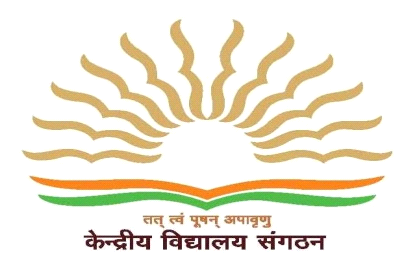 